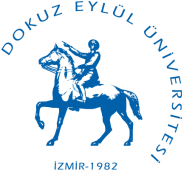 DOKUZ EYLUL UNIVERSITY IZMIR INTERNATIONAL BIOMEDICINE AND GENOME INSTITUTE iBG-VIVARIUM EXPERIMENTAL STUDY PERMIT PRE-REQUEST FORMDOKUZ EYLUL UNIVERSITY IZMIR INTERNATIONAL BIOMEDICINE AND GENOME INSTITUTE iBG-VIVARIUM EXPERIMENTAL STUDY PERMIT PRE-REQUEST FORMDOKUZ EYLUL UNIVERSITY IZMIR INTERNATIONAL BIOMEDICINE AND GENOME INSTITUTE iBG-VIVARIUM EXPERIMENTAL STUDY PERMIT PRE-REQUEST FORMDOKUZ EYLUL UNIVERSITY IZMIR INTERNATIONAL BIOMEDICINE AND GENOME INSTITUTE iBG-VIVARIUM EXPERIMENTAL STUDY PERMIT PRE-REQUEST FORM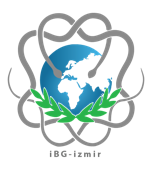 DOKUZ EYLUL UNIVERSITY IZMIR INTERNATIONAL BIOMEDICINE AND GENOME INSTITUTE iBG-VIVARIUM EXPERIMENTAL STUDY PERMIT PRE-REQUEST FORMDOKUZ EYLUL UNIVERSITY IZMIR INTERNATIONAL BIOMEDICINE AND GENOME INSTITUTE iBG-VIVARIUM EXPERIMENTAL STUDY PERMIT PRE-REQUEST FORMDOKUZ EYLUL UNIVERSITY IZMIR INTERNATIONAL BIOMEDICINE AND GENOME INSTITUTE iBG-VIVARIUM EXPERIMENTAL STUDY PERMIT PRE-REQUEST FORMDOKUZ EYLUL UNIVERSITY IZMIR INTERNATIONAL BIOMEDICINE AND GENOME INSTITUTE iBG-VIVARIUM EXPERIMENTAL STUDY PERMIT PRE-REQUEST FORMFORM NO: FORM NO: FORM NO: Updated on:     Updated on:     Updated on:     APPLICANTQuestions 1 to 5 are to be answered by the applicant.APPLICANTQuestions 1 to 5 are to be answered by the applicant.APPLICANTQuestions 1 to 5 are to be answered by the applicant.İBG VIVARIUM ASSESSMENTFilled out by the vivarium officialİBG VIVARIUM ASSESSMENTFilled out by the vivarium officialİBG VIVARIUM ASSESSMENTFilled out by the vivarium officialName-Surname:Name-Surname:Institution:Name-Surname:Task: Task: Phone: Phone: Address: Phone: Address:Address:e-mail: e-mail: Address: e-mail: Address:Address:Project Title:Project Title:Project Title:1. Characteristics of the requested animal 1. Characteristics of the requested animal 1. Characteristics of the requested animal Assessment ChecklistAssessment ChecklistAssessment ChecklistAnimal Type:       Mouse             Fish Breeding / genetic properties (Balb-c, Nude, Zebrafishvb): Age range:Number: Sex:      F            M Other:   Animal Type:       Mouse             Fish Breeding / genetic properties (Balb-c, Nude, Zebrafishvb): Age range:Number: Sex:      F            M Other:   Animal Type:       Mouse             Fish Breeding / genetic properties (Balb-c, Nude, Zebrafishvb): Age range:Number: Sex:      F            M Other:   Comments:Comments:Comments:2. Conditions of care2. Conditions of care2. Conditions of careComments:Comments:Comments:The information should include care, housing and all experiments.: Estimated start and end dates of the studies:Risk of inability to complete the studies on time:Special conditions:The information should include care, housing and all experiments.: Estimated start and end dates of the studies:Risk of inability to complete the studies on time:Special conditions:The information should include care, housing and all experiments.: Estimated start and end dates of the studies:Risk of inability to complete the studies on time:Special conditions:Comments:Comments:Comments:3. Applications3. Applications3. ApplicationsComments:Comments:Comments:The responsible person holding an animal use certificate  who will be in charge of the animals during all the steps of the procedure Name Surname:Phone (incase of an emergency):e-mail: The responsible person holding an animal use certificate  who will be in charge of the animals during all the steps of the procedure Name Surname:Phone (incase of an emergency):e-mail: The responsible person holding an animal use certificate  who will be in charge of the animals during all the steps of the procedure Name Surname:Phone (incase of an emergency):e-mail: Comments:Comments:Comments:Specify necessary equipment for the procedures:Injections (Oral gavage, IP, IV, SC etc.):Anesthesia: Operations:Other:Specify necessary equipment for the procedures:Injections (Oral gavage, IP, IV, SC etc.):Anesthesia: Operations:Other:Specify necessary equipment for the procedures:Injections (Oral gavage, IP, IV, SC etc.):Anesthesia: Operations:Other:Comments:Comments:Comments:4. Other Requests4. Other Requests4. Other RequestsComments:Comments:Comments:Comments:Comments:Comments:AGREEMENTAGREEMENTAGREEMENTAGREEMENTAGREEMENTAGREEMENT1. I am aware of the technical aspects of sterilization, production and hosting in in-vivo animal studies. I will not hold the iBG Vivarium administration and its authorized personnel responsible for the inability of the demanded services to be provided at the "Start Date of Work" and / or the insufficient number of animals and cages/tanks that I have requested on the form. 2. During the execution of the project, I will submit the biological characteristics of the animals used (strain, live weight, age, sex) and all the procedures applied, stating the dates to the "iBG Vivarium Protocol Book".3. I will carry out the animal health checks as I indicated in the DEU-AELEC application. I know that incase of a death and/or an emergency, the emergency phone number on file will be contacted. I will not hold the iBG Vivarium administration and its authorized personnel responsible for the death of animals.4. I am aware that the requested service is only rendered after the project has been approved by DEU-AELEC.5. I will comply with all SOPs (Standard Operating Procedures) and verbal / written instructions specified by iBG Vivarium staff for all activities to be performed at the iBG Vivarium.6. I will inform iBG Vivarium at least 2 months before the beginning of the experiments.I kindly request the provision of laboratory animal services provided above.The Applicant’s Name, surname, signature___/___/_____1. I am aware of the technical aspects of sterilization, production and hosting in in-vivo animal studies. I will not hold the iBG Vivarium administration and its authorized personnel responsible for the inability of the demanded services to be provided at the "Start Date of Work" and / or the insufficient number of animals and cages/tanks that I have requested on the form. 2. During the execution of the project, I will submit the biological characteristics of the animals used (strain, live weight, age, sex) and all the procedures applied, stating the dates to the "iBG Vivarium Protocol Book".3. I will carry out the animal health checks as I indicated in the DEU-AELEC application. I know that incase of a death and/or an emergency, the emergency phone number on file will be contacted. I will not hold the iBG Vivarium administration and its authorized personnel responsible for the death of animals.4. I am aware that the requested service is only rendered after the project has been approved by DEU-AELEC.5. I will comply with all SOPs (Standard Operating Procedures) and verbal / written instructions specified by iBG Vivarium staff for all activities to be performed at the iBG Vivarium.6. I will inform iBG Vivarium at least 2 months before the beginning of the experiments.I kindly request the provision of laboratory animal services provided above.The Applicant’s Name, surname, signature___/___/_____1. I am aware of the technical aspects of sterilization, production and hosting in in-vivo animal studies. I will not hold the iBG Vivarium administration and its authorized personnel responsible for the inability of the demanded services to be provided at the "Start Date of Work" and / or the insufficient number of animals and cages/tanks that I have requested on the form. 2. During the execution of the project, I will submit the biological characteristics of the animals used (strain, live weight, age, sex) and all the procedures applied, stating the dates to the "iBG Vivarium Protocol Book".3. I will carry out the animal health checks as I indicated in the DEU-AELEC application. I know that incase of a death and/or an emergency, the emergency phone number on file will be contacted. I will not hold the iBG Vivarium administration and its authorized personnel responsible for the death of animals.4. I am aware that the requested service is only rendered after the project has been approved by DEU-AELEC.5. I will comply with all SOPs (Standard Operating Procedures) and verbal / written instructions specified by iBG Vivarium staff for all activities to be performed at the iBG Vivarium.6. I will inform iBG Vivarium at least 2 months before the beginning of the experiments.I kindly request the provision of laboratory animal services provided above.The Applicant’s Name, surname, signature___/___/_____As stated in the above-mentioned statements, the request herein isAs stated in the above-mentioned statements, the request herein isAs stated in the above-mentioned statements, the request herein is1. I am aware of the technical aspects of sterilization, production and hosting in in-vivo animal studies. I will not hold the iBG Vivarium administration and its authorized personnel responsible for the inability of the demanded services to be provided at the "Start Date of Work" and / or the insufficient number of animals and cages/tanks that I have requested on the form. 2. During the execution of the project, I will submit the biological characteristics of the animals used (strain, live weight, age, sex) and all the procedures applied, stating the dates to the "iBG Vivarium Protocol Book".3. I will carry out the animal health checks as I indicated in the DEU-AELEC application. I know that incase of a death and/or an emergency, the emergency phone number on file will be contacted. I will not hold the iBG Vivarium administration and its authorized personnel responsible for the death of animals.4. I am aware that the requested service is only rendered after the project has been approved by DEU-AELEC.5. I will comply with all SOPs (Standard Operating Procedures) and verbal / written instructions specified by iBG Vivarium staff for all activities to be performed at the iBG Vivarium.6. I will inform iBG Vivarium at least 2 months before the beginning of the experiments.I kindly request the provision of laboratory animal services provided above.The Applicant’s Name, surname, signature___/___/_____1. I am aware of the technical aspects of sterilization, production and hosting in in-vivo animal studies. I will not hold the iBG Vivarium administration and its authorized personnel responsible for the inability of the demanded services to be provided at the "Start Date of Work" and / or the insufficient number of animals and cages/tanks that I have requested on the form. 2. During the execution of the project, I will submit the biological characteristics of the animals used (strain, live weight, age, sex) and all the procedures applied, stating the dates to the "iBG Vivarium Protocol Book".3. I will carry out the animal health checks as I indicated in the DEU-AELEC application. I know that incase of a death and/or an emergency, the emergency phone number on file will be contacted. I will not hold the iBG Vivarium administration and its authorized personnel responsible for the death of animals.4. I am aware that the requested service is only rendered after the project has been approved by DEU-AELEC.5. I will comply with all SOPs (Standard Operating Procedures) and verbal / written instructions specified by iBG Vivarium staff for all activities to be performed at the iBG Vivarium.6. I will inform iBG Vivarium at least 2 months before the beginning of the experiments.I kindly request the provision of laboratory animal services provided above.The Applicant’s Name, surname, signature___/___/_____1. I am aware of the technical aspects of sterilization, production and hosting in in-vivo animal studies. I will not hold the iBG Vivarium administration and its authorized personnel responsible for the inability of the demanded services to be provided at the "Start Date of Work" and / or the insufficient number of animals and cages/tanks that I have requested on the form. 2. During the execution of the project, I will submit the biological characteristics of the animals used (strain, live weight, age, sex) and all the procedures applied, stating the dates to the "iBG Vivarium Protocol Book".3. I will carry out the animal health checks as I indicated in the DEU-AELEC application. I know that incase of a death and/or an emergency, the emergency phone number on file will be contacted. I will not hold the iBG Vivarium administration and its authorized personnel responsible for the death of animals.4. I am aware that the requested service is only rendered after the project has been approved by DEU-AELEC.5. I will comply with all SOPs (Standard Operating Procedures) and verbal / written instructions specified by iBG Vivarium staff for all activities to be performed at the iBG Vivarium.6. I will inform iBG Vivarium at least 2 months before the beginning of the experiments.I kindly request the provision of laboratory animal services provided above.The Applicant’s Name, surname, signature___/___/_____Approving StaffName, surname, signature___/___/_____Approving StaffName, surname, signature___/___/_____Approving StaffName, surname, signature___/___/_____